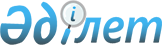 Алтынсарин ауданының аумағында сайлау учаскелерін құру туралы
					
			Күшін жойған
			
			
		
					Қостанай облысы Алтынсарин ауданы әкімінің 2015 жылғы 23 ақпандағы № 4 шешімі. Қостанай облысының Әділет департаментінде 2015 жылғы 17 наурызда № 5428 болып тіркелді. Күші жойылды - Қостанай облысы Алтынсарин ауданы әкімінің 2020 жылғы 30 наурыздағы № 2 шешімімен
      Ескерту. Күші жойылды - Қостанай облысы Алтынсарин ауданы әкімінің 30.03.2020 № 2 шешімімен (алғашқы ресми жарияланған күнінен кейін күнтізбелік он күн өткен соң қолданысқа енгізіледі).
      "Қазақстан Республикасындағы сайлау туралы" Қазақстан Республикасының 1995 жылғы 28 қыркүйектегі Конституциялық заңының 23 бабына сәйкес, аудандық сайлау комиссиясының келісімі бойынша ШЕШІМ ҚАБЫЛДАДЫ:
      1. Алтынсарин ауданының аумағында сайлау учаскелері қосымшаға сәйкес құрылсын.
      2. Осы шешімнің орындалуын бақылау "Алтынсарин ауданы әкімінің аппараты" мемлекеттік мекемесінің басшысына жүктелсін.
      3. Осы шешім алғашқы ресми жарияланған күнінен кейін күнтізбелік он күн өткен соң қолданысқа енгізіледі. Алтынсарин ауданының
аумағындағы сайлау учаскелері
      Ескерту. Қосымшаға өзгерістер енгізілді – Қостанай облысы Алтынсарин ауданы әкімінің 25.04.2016 № 3 (алғашқы ресми жарияланған күнінен кейін күнтізбелік он күн өткен соң қолданысқа енгізіледі); 16.11.2018 № 7 (алғашқы ресми жарияланған күнінен кейін күнтізбелік он күн өткен соң қолданысқа енгізіледі); 06.05.2019 № 2 (алғашқы ресми жарияланған күнінен кейін күнтізбелік он күн өткен соң қолданысқа енгізіледі) шешімдерімен.
      № 178 сайлау учаскесі
      Большая Чураковка ауылдық округінің Большая Чураковка ауылы шекарасы, көшелері: Восточный, Атамекен, Торғай, Советский, Амангелді, Заводской, Қостанай, Первомай.
      № 179 сайлау учаскесі
      Большая чураковка ауылдық округінің Новониколаевка ауылы шекараларында: Центральный, Молодежный, Зеленый, Школьный көшелері.
      № 180 сайлау учаскесі
      Большая чураковка ауылдық округінің Осиповка ауылы шекараларында: Краснопартизанский, Озерный, Дорожный, Целинный көшелері.
      № 181 сайлау учаскесі
      Обаған ауылдық округінің Силантьевка ауылы шекараларында: Мир, Сельхозтехники, Салабаев, Озерный көшелері, Ярославский, Победы, Кооперативная, Пионерский, Котлованный тұйық көшелері.
      № 182 сайлау учаскесі
      Обаған ауылдық округінің Силантьевка ауылы шекараларында: Целинный, Омар Шипин, КПССтің 27 съезі, Юбилейный, Пролетарский, Приозерный көшелері;
      Обаған ауылдық округінің Малая Чураковка ауылы шекараларында: Больничный, Мордовский, Степной, Рабочий, Новый, Молодежный көшелері, Клубный, Прифермский тұйық көшелері.
      № 183 сайлау учаскесі
      Обаған ауылдық округінің Бирюковка ауылы шекараларында: Восточный, Целинный, Озерный көшелері.
      № 184 сайлау учаскесі
      Обаған ауылдық округінің Зуевка ауылы шекараларында: Школьный, Приозерный, Новостройка көшелері.
      № 185 сайлау учаскесі
      Мариям Хәкімжанова атындағы ауылдық округінің Щербаков ауылы шекарасы, көшелері: Советский, Целинный, Октябрьский, Комсомол, Первомай, Александра Ребро, Гагарин, Львовсколюблинская, Садовая, Лесная, Мәриям Хакимжанова, Южный және Қобланды көшелерінің № 2, 4, 6, 8, 10, 12, 14 үйлері.
      № 186 сайлау учаскесі
      Мариям Хәкімжанова атындағы ауылдық округінің Сатай ауылы шекарасы: көшелері: Алтынсарин, Новостроевск, Дружба, Сатай, Юбилейный.
      № 187 сайлау учаскесі
      Мариям Хәкімжанова атындағы ауылдық округінің Қосқұдық ауылы шекарасы, көшелері: Казақ, Колхозный, Терешкова, Досжан, Степной.
      № 188 сайлау учаскесі
      Красный Кордон ауылының шекараларында: Кавказский, Центральный, Молодежный, Новый, Ивановский, Парковый, Железнодорожный көшелері.
      № 189 сайлау учаскесі
      Свердловка ауылының шекараларында: Набережный, Свердлов, Зеленый, Ленин, Целинный, Строительный, Октябрьский, Мир, Советский, Комсомольский, Дорожный, Степной, Энергетиков көшелері.
      № 190 сайлау учаскесі
      Димитров ауылдық округінің Танабай ауылы шекараларында: Целинный, Комсомольская, Чехов, 20 лет Целины, 30 лет Победы, Ленин, 60 лет СССР, Алтынсарин, Абай, Урожайный, Банный переулок көшелері.
      № 191 сайлау учаскесі
      Димитров ауылдық округінің Воробьевское ауылының шекараларында: Хлебный, Қазақ, Школьный, Абай, Алтынсарин көшелері.
      № 192 сайлау учаскесі
      Докучаев ауылдық округінің Докучаевка ауылы шекараларында: Дорожный, Новоселов, Степной, Дружбы, Мир, Алтынсарин, Школьный, Первомай, Пионерский, Детсадовский, Ленин, Комсомольский, Молодежный, Абай, Строительный, Набережный, Полевая көшелері.
      № 193 сайлау учаскесі
      Докучаев ауылдық округінің Шоқай ауылы шекараларында: Школьный, Степной, Новоселов, Речная, Набережный, Гагарин көшелері.
      № 194 сайлау учаскесі
      Докучаев ауылдық округінің Шоқай ауылы шекараларында: Молодежный, Элеваторный, Алтынсарин, Мир, Станционный көшелері.
      № 195 сайлау учаскесі
      Омар Шипин атындағы ауылдық округінің Первомайское ауылы шекарасы, көшелері: Новый, Юбилейный, 50 лет ВЛКСМ, 8 март, Луговой, Первомай, Степной, Октябрьский, Маяковский, Киров, Набережный, Омар Шипин, Омар Досжанов.
      № 196 сайлау учаскесі
      Омар Шипин атындағы ауылдық округінің Темірқазық ауылы шекарасы, көшелері: Бейбітшілік, Степной, Школьный, Арыстанкөл, Теректі, Шілікті, Қайыңды.
      № 197 сайлау учаскесі
      Алынып тасталды - Қостанай облысы Алтынсарин ауданы әкімінің 16.11.2018 № 7 шешімімен (алғашқы ресми жарияланған күнінен кейін күнтізбелік он күн өткен соң қолданысқа енгізіледі).


      № 198 сайлау учаскесі
      Ілияс Омаров атындағы ауылдық округінің Ілияс Омаров атындағы ауылы шекараларында: Целинный, Пушкин, Школьный, Ленин, Механизаторский, Набережный, Олимпийский, Новый, Абай, Лермонтов, Карат көшелері.
      № 199 сайлау учаскесі
      Ілияс Омаров атындағы ауылдық округінің Жаңасу ауылы шекараларында: Жанасу, Центральный, Лесной көшелері.
      № 200 сайлау учаскесі
      Новоалексеев ауылы шекарасы: Строительный, Целинный, Комсомольский, Ленин, Школьный, Гагарин, Романенко, Садовый, Набережный, 8 Март, 1 Май, Октябрьский, Рабочий тұйық, Советский, Украинский, Қазақ.
      № 201 сайлау учаскесі
      Алынып тасталды - Қостанай облысы Алтынсарин ауданы әкімінің 16.11.2018 № 7 шешімімен (алғашқы ресми жарияланған күнінен кейін күнтізбелік он күн өткен соң қолданысқа енгізіледі).


      № 202 сайлау учаскесі
      Приозерный ауылдық округінің Приозерное ауылы шекараларында: Ленин, Школьный, 30 лет Целины, Мир, Новый, 40 лет Победы, Озерный, Калинин, Целинный, Степной көшелері.
      № 203 сайлау учаскесі
      Приозерный ауылдық округінің Көбек ауылы шекараларында: Центральный, Зеленый көшелері.
      № 204 сайлау учаскесі
      Обаған ауылдық округінің Обаған ауылы шекараларында: Мира, Рудненский, 70 лет Октября, Молодежный, Кооперативная, Пришкольный, Парковый, Первомай, Ленин, Энтузиасттар, С.Г. Амелечкин, Энергетиков, Строительный, Дружбы народов көшелері, Целинный, Солнечный тұйық көшелері.
      № 205 сайлау учаскесі
      Большая Чураковка ауылдық округінің Большая Чураковка ауылы шекарасы, көшелері: Рабочий, Бәйтерек, 8 Март, Набережный, Комсомольский, Полевой, Мұрагер, Школьный, Новый, Почтовый.
      № 206 сайлау учаскесі
      "Санаторий "Сосновый бор" жауапкершілігі шектеулі серіктестігінің шекараларында.
      № 207 сайлау учаскесі
      Мариям Хәкімжанова атындағы ауылдық округінің Басбек ауылы шекарасы, көшелері: Ильяс Омаров, Молодежный, Энтузиастов, Басбек, Алтынсарина.
      № 208 сайлау учаскесі
      Мариям Хәкімжанова атындағы ауылдық округінің Щербаков ауылы шекарасы, көшелері: Кобланды, үйлер № 1, 3, 5, 9, 13, Алтынсарин, Восточный.
      № 209 сайлау учаскесі
      Димитров ауылдық округінің Танабай ауылы шекараларында: Б. Ержанов, Мичурин, Мир көшелері.
      № 210 сайлау учаскесі
      Обаған ауылдық округінің Силантьевка ауылы шекараларында: Ленин, Дорожный, 19 съезда ВЛКСМ, 60 лет СССР, Парковый, Садовый, Октябрьский көшелері.
      № 211 сайлау учаскесі
      Мариям Хәкімжанова атындағы ауылдық округінің Щербаков ауылы шекарасы, көшелері: Юбилейный, 60 лет СССР.
      № 212 сайлау учаскесі
      Обаған ауылдық округінің Зуевка ауылы шекараларында: Зеленый, Кооперативный көшелері.
					© 2012. Қазақстан Республикасы Әділет министрлігінің «Қазақстан Республикасының Заңнама және құқықтық ақпарат институты» ШЖҚ РМК
				
      Аудан әкімінің

      міндетін атқарушы

С. Қазыбаев
Әкімнің
2015 жылғы 23 ақпандағы
№ 4 шешіміне қосымша